GlassroomsDinner Menu2 Courses £10.50 | 3 Courses £14.00Soup of the day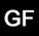 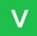 Nachossour cream, salsa, jalapeños, cheeseLemon & lime breaded chicken stripschipotle mayonnaise★ ★ ★Glassrooms chicken or vegetable currypilau rice, naan breadMacaroni cheesechips, dressed saladBattered haddocktartare sauce, chips, green leavesGourmet burger hand cut chips, coleslaw, dressed salad★ ★ ★Warm chocolate fudge cakefresh pouring creamApple crumble vanilla ice creamIce cream or sorbet01738 477724 | glassrooms@horsecross.co.uk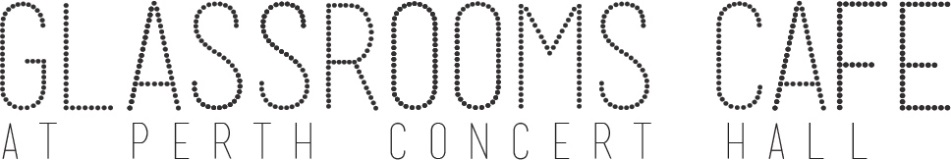 